Приложение № 3 
к постановлению администрации 
МО Тельмановское СП Тосненского района Ленинградской области 
от 08 февраля 2020 г. № 20Схема размещения нестационарных объектов, расположенных на земельных участках, в зданиях, строениях и сооружениях, находящихся в государственной и муниципальной собственности на территории МО Тельмановское сельское поселение Тосненского района Ленинградской области(юго-восточнее д. 26) № 9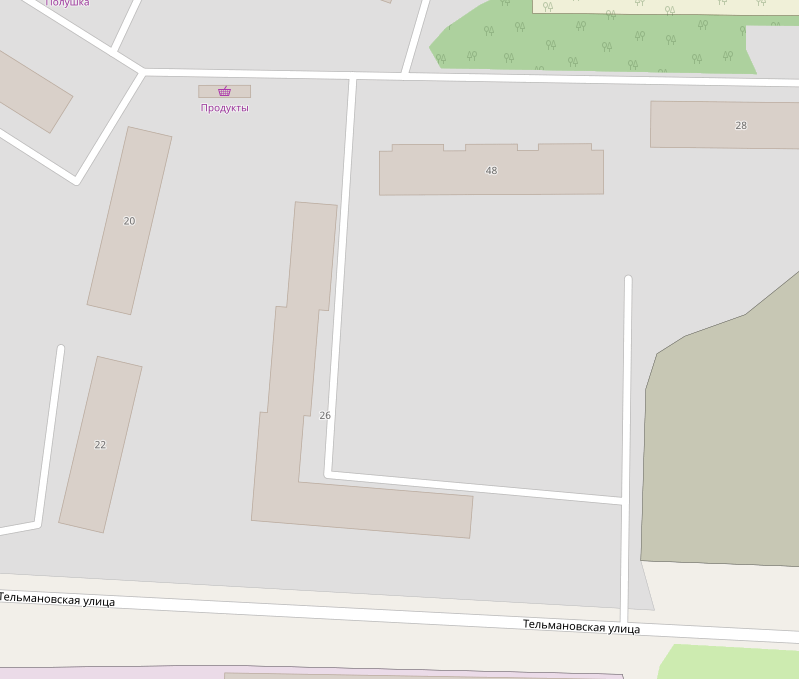 